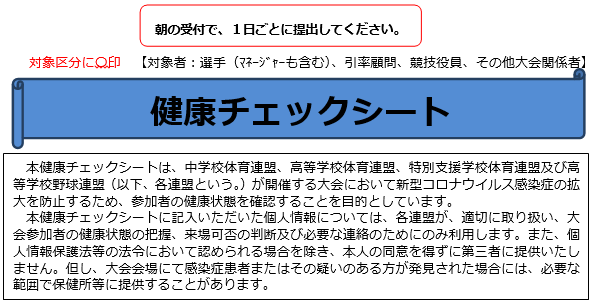 ※　本健康チェックシートは、大会主催者が１月以上保管すること。◎以下の項目もよく読んで、必ず「✓」を記入してください。□ 競技会中はマスク着用が基本です。レース直前、招集所まで必ず着用してください。また、外してよいタイミングは招集所の競技役員の指示に従ってください。□ レース時に各自の荷物を入れるカゴに、マスクや衣類をそのまま入れることは禁止します。レースに向かうときには必ず袋を用意し、その中にマスクや衣類を入れてからカゴを使用してください。◎基本情報◎基本情報◎基本情報◎基本情報◎基本情報◎基本情報◎基本情報　　　　　　　　　　      年齢（　　）　　　　　　　　　　      年齢（　　）　　　　　　　　　　      年齢（　　）　　　　　　　　　　      年齢（　　）　　　　　　　　　　      年齢（　　）学校名(所属)学校名(所属)住所住所住所電話番号（大会参加者が未成年の場合は，保護者の電話番号）電話番号（大会参加者が未成年の場合は，保護者の電話番号）電話番号（大会参加者が未成年の場合は，保護者の電話番号）電話番号（大会参加者が未成年の場合は，保護者の電話番号）大会当日の体温大会当日の体温大会当日の体温大会当日の体温大会当日の体温大会当日の体温大会当日の体温◎大会前２週間における健康状態　　※該当するものに「✓」を記入してください。◎大会前２週間における健康状態　　※該当するものに「✓」を記入してください。◎大会前２週間における健康状態　　※該当するものに「✓」を記入してください。◎大会前２週間における健康状態　　※該当するものに「✓」を記入してください。◎大会前２週間における健康状態　　※該当するものに「✓」を記入してください。◎大会前２週間における健康状態　　※該当するものに「✓」を記入してください。◎大会前２週間における健康状態　　※該当するものに「✓」を記入してください。ア　平熱を超える発熱がない。オ　体が重く感じる、疲れやすい等がない。体が重く感じる、疲れやすい等がない。イ　咳（せき）、のどの痛みなどの風邪症状がない。カ　新型コロナウイルス感染症陽性とされた者との濃厚接触がない。新型コロナウイルス感染症陽性とされた者との濃厚接触がない。ウ　だるさ（倦怠感）、息苦しさ（呼吸困難）がない。キ　居家族や身近な知人に感染が疑われる方がいない。居家族や身近な知人に感染が疑われる方がいない。エ　嗅覚や味覚の異常がない。ク　過去１４日以内に政府から入国制限、入国後の観察期間が必要とされている国、地域等への渡航又は当該在住者との濃厚接触がない。過去１４日以内に政府から入国制限、入国後の観察期間が必要とされている国、地域等への渡航又は当該在住者との濃厚接触がない。（大会参加者が未成年の場合）保護者　確認欄　　　　 令和　３年　　月　　日　　保護者氏名　　　　　　　　　　　　　　　　　　　　　　　　印　（大会参加者が未成年の場合）保護者　確認欄　　　　 令和　３年　　月　　日　　保護者氏名　　　　　　　　　　　　　　　　　　　　　　　　印　（大会参加者が未成年の場合）保護者　確認欄　　　　 令和　３年　　月　　日　　保護者氏名　　　　　　　　　　　　　　　　　　　　　　　　印　（大会参加者が未成年の場合）保護者　確認欄　　　　 令和　３年　　月　　日　　保護者氏名　　　　　　　　　　　　　　　　　　　　　　　　印　（大会参加者が未成年の場合）保護者　確認欄　　　　 令和　３年　　月　　日　　保護者氏名　　　　　　　　　　　　　　　　　　　　　　　　印　（大会参加者が未成年の場合）保護者　確認欄　　　　 令和　３年　　月　　日　　保護者氏名　　　　　　　　　　　　　　　　　　　　　　　　印　（大会参加者が未成年の場合）保護者　確認欄　　　　 令和　３年　　月　　日　　保護者氏名　　　　　　　　　　　　　　　　　　　　　　　　印　